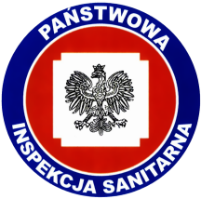 FORMULARZ ZGŁOSZENIOWY 
do konkursu pod hasłem „Fraszka o wodzie, która służy zdrowiu i przyrodzie”
Załącznik nr 1 ………………………………….
Podpis przedstawiciela 
ustawowego uczestnikaDane uczestnikaDane uczestnikaDane uczestnikaImię:Nazwisko; Wiek:Dane przedstawiciela ustawowego Dane przedstawiciela ustawowego Dane przedstawiciela ustawowego Imię:Nazwisko:Telefon:e-mail:Dane placówki szkolnejDane placówki szkolnejDane placówki szkolnejNazwa jednostki:Powiat:Adres:Telefon:e-mail: